Муниципальное бюджетное дошкольное образовательное учреждение «Детский сад № 24»Исследовательский проект«Как живут космонавты на космическом корабле в условиях невесомости»Исполнитель: Ахаимов Максим, 7 лет.Руководитель: Грабаренко Алена ВладимировнаГ.БийскПроблема: В детском саду мы много говорили о космосе, космических кораблях. Я узнал о том, что такое невесомость. У меня возник вопрос «Как живут космонавты на космическом корабле в условиях невесомости?»Цель: перед собой я поставил цель, узнать о том, как живут космонавты в условиях невесомости.Задачи: 1. Спросить у взрослых ответ на этот вопрос               2. Найти ответ в сети интернет и книгах                3. Нарисовать космонавта в космическом кораблеГипотеза: Я думаю, что космонавты живут в специальной одежде, едят еду с помощью приспособлений, спят в каких то закрытых кроватях.С воспитателем Аленой Владимировной мы прочитали о том, что космонавты словно плавают по кораблю. Могут даже кувыркаться в воздухе или пройти по потолку.Но все же невесомость делает очень трудными многие обычные вещи. Спать можно только пристегнувшись к кровати. Ни один предмет нельзя просто положить-улетит, поэтому космонавты живут в специальных домах – космических кораблях, где все продумано для жизни в условиях невесомости.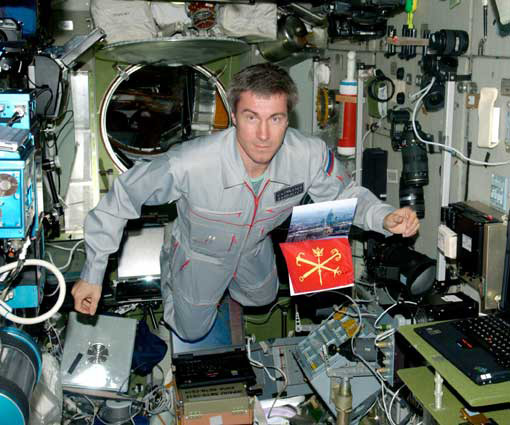 С мамой мы посмотрели в интернете видеоролик о том, как космонавты питаются.Для них делают специальную еду. Космонавт выдавливает борщ или кисель из тюбика прямо в рот. А воду сосет через трубочку.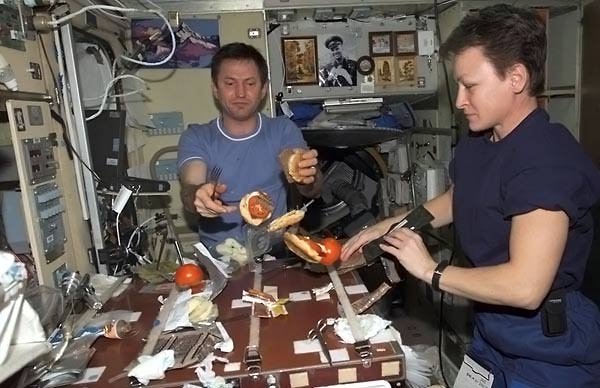 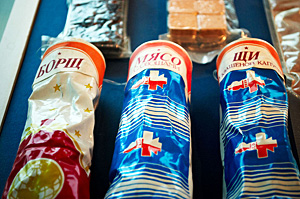 Я нарисовал космонавта в невесомости и космический корабль. 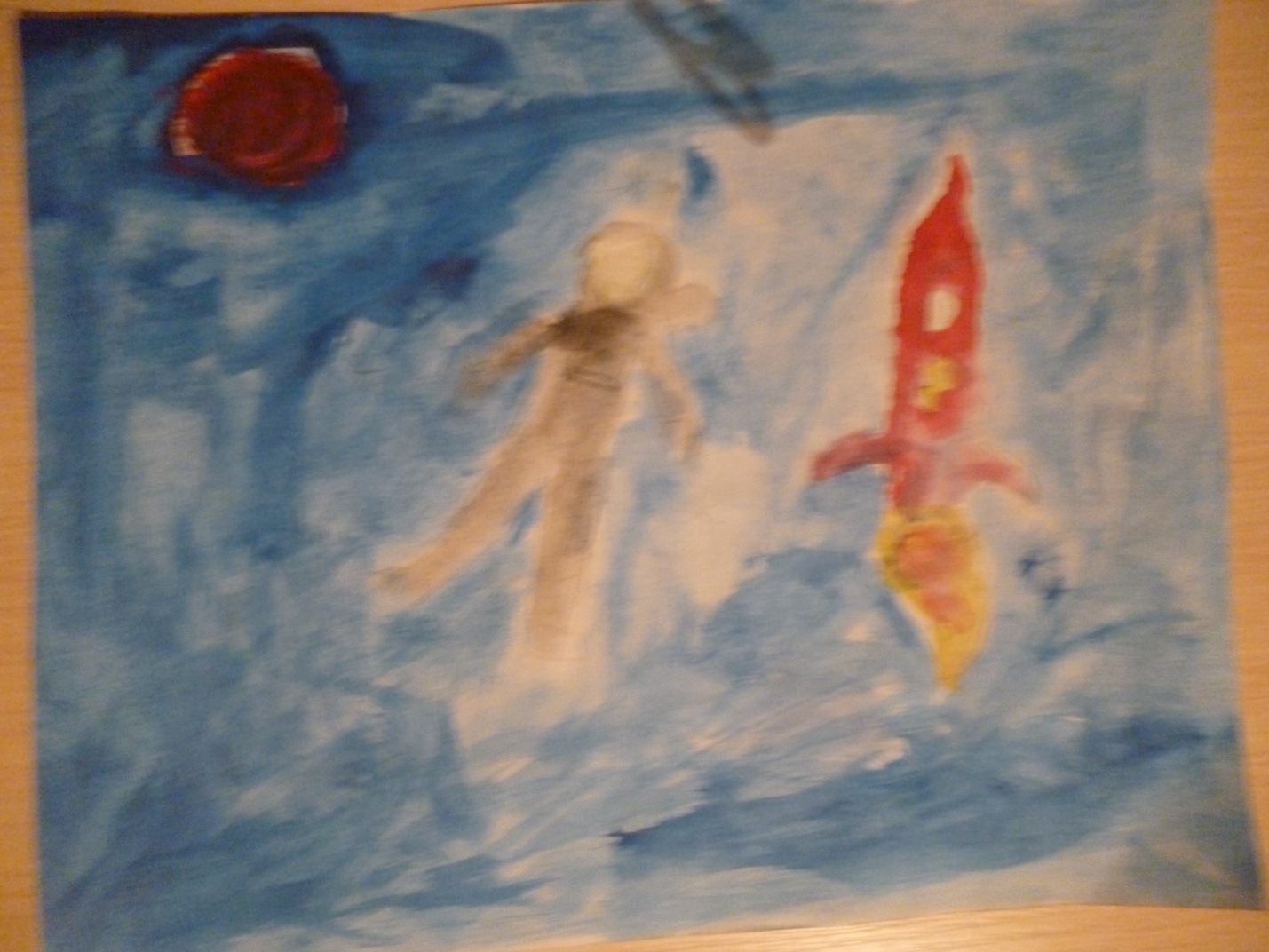 Теперь я знаю:Космонавты «плавают» и «кувыркаются» прямо в воздухе.Космонавты спят, пристегнувшись к кровати.Космонавты едят специальную еду из тюбиков.Своими знаниями я поделюсь с ребятами в группе.